Call to OrderRoll CallMr. Drew Keahey, President, called the meeting to order and requested the Secretary call roll with the following present and answering:  
PRESENT
Commissioner Johnny Turner
Commissioner Dustin Morris
Commissioner Ashley Peters
Commissioner Antwain Downs
President Drew Keahey
Vice President Rodney Hutchins
Commissioner Dick Zeagler
Commissioner Robert Neal Harwell

ABSENT
Commissioner Mike Calloway
Commissioner Kenneth Wilson
Commissioner Michelle CollumOthers in attendance were: Ms. Susan Douglas, DOTD; Mr. Dylan McIntosh, DOTD; Mr. Michael Street, Attorney, Tensas Basin Levee District;  Mr. John Stringer, Executive Director, Tensas Basin Levee District;  Mr. Justin Holloway, Maintenance Supervisor, Tensas Basin Levee District;  Mr. Brandon Waggoner, Assistant Director, Tensas Basin Levee District; Mr. Matt Varnell, Maintenance Supervisor, Tensas Basin Levee District;  Mr. Jason McMillan, Levee District Police.PrayerPledge of AllegiancePresident Drew Keahey opened the meeting with prayer followed by the Pledge of Allegiance.Public Comment on Agenda ItemsActionMotion made by Commissioner Harwell, Seconded by Commissioner Peters and passed unanimously by the Board of Commissioners of the Tensas Basin Levee District, after President Drew Keahey called for public comments and there were none, to-wit: RESOLUTIONNOW THEREFORE, BE IT RESOLVED that the Board of Commissioners of the Tensas Basin Levee District does hereby declare that the reading of the minutes of the regular meeting of November, 2021 is hereby dispensed with and declared approved as published in the official journal of this board, The Richland Beacon News.

Naomi Eppinette							Drew Keahey
Secretary   								PresidentMotion made by Commissioner Peters, Seconded by Commissioner Turner and passed unanimously by the Board of Commissioners of the Tensas Basin Levee District, after President Drew Keahey called for public comments and there were none, to-wit:RESOLUTION NOW, THEREFORE, BE IT RESOLVED that the Board of Commissioners of the Tensas Basin Levee District does hereby approve all bills approved by the claims committee for November and December 2021.

Naomi Eppinette							Drew Keahey		
Secretary							            PresidentMotion made by Commissioner Zeagler, Seconded by Commissioner Harwell and passed unanimously by the Board of Commissioners of the Tensas Basin Levee District, after President Drew Keahey called for public comments and there were none, to-wit: RESOLUTION
     NOW THEREFORE, BE IT RESOLVED that the Board of Commissioners of the Tensas Basin Levee District does hereby ratify the termination of the hunting lease with Frankie G Freeman for the 161.16 acres in Richland Parish.
Naomi Eppinette							Drew Keahey
Secretary   								President	RequestsMotion made by Commissioner Zeagler, Seconded by Commissioner Turner and passed unanimously by the Board of Commissioners of the Tensas Basin Levee District, after President Drew Keahey called for public comments and there were none, to-wit:RESOLUTION     NOW, THEREFORE, BE IT RESOLVED that the Board of Commissioners of the Tensas Basin Levee District does authorize the President and Secretary to advertise the hunting lease for 161.16 acres in Richland Parish.
     BE IT FURTHER RESOLVED those bids shall be received up until 7:30 A. M., February 8, 2022 at the office of the Tensas Basin Levee District, P. O. Box 68, Rayville, La. 71269 and 708 Julia Street, Suite 101B, Courthouse, Rayville, La. and up until 9:30 A. M., February 8, 2022 at 505 District Drive, Monroe, La. 71202-6862, at which time bids shall be opened and read aloud.	

Naomi Eppinette							Drew Keahey		
Secretary								PresidentMotion made by Commissioner Morris, Seconded by Commissioner Peters and passed unanimously by the Board of Commissioners of the Tensas Basin Levee District, after President Drew Keahey called for public comments and there were none, to-wit:RESOLUTION     NOW, THEREFORE, BE IT RESOLVED that the Board of Commissioners of the Tensas Basin Levee District does hereby authorize Mr. Drew Keahey, President to sign the addendum for the Denmon Engineering contract Supplement #8.

Naomi Eppinette							Drew Keahey
Secretary								PresidentPresentationsItems for DiscussionUpdate on Levee ProjectsBrandon Waggoner gave updates on  Fema Levee projects. 2016 projects are 95% complete, 2018 projects are out to bid and  2020 projects are in review with Fema. Financial StatementsPublic CommentAdjourn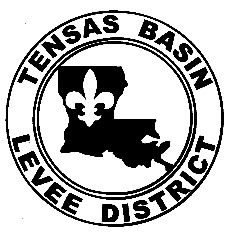 Tensas Basin Levee District Regular MeetingBoard of CommissionersTuesday, January 11, 2022 at 9:30 AM505 District Drive Monroe, LAMinutesMinutesIn compliance with the Americans With Disabilities Act, individuals needing special accommodations / during this meeting should notify the Tensas Basin Levee District Board of Commissioners at 318-323-1130 at least three working days before the meeting.In compliance with the Americans With Disabilities Act, individuals needing special accommodations / during this meeting should notify the Tensas Basin Levee District Board of Commissioners at 318-323-1130 at least three working days before the meeting.